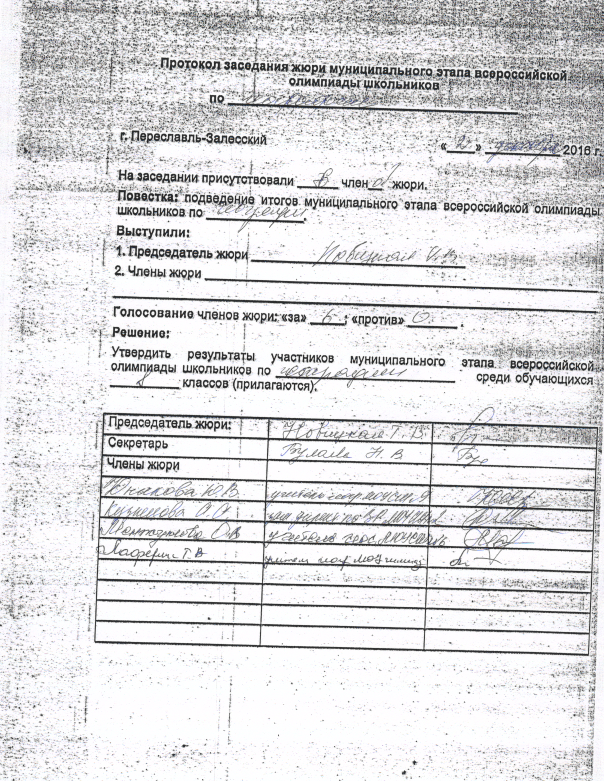 № п/пФИОКласс12345Мах баллИтоговый баллРейтингТип грамоты1Ржевский В. Д.815,51381,511003912Мальцева  Л. И.810,51531,501003023Шашкин И. Д.814,5403,521002434Кислицын Н. С.81521,55010023,545Скворцов  М. В.810,5704010021,556Жидовцева С. А.84,51010,52100186-77Зайцева Е. Е.876230100186-78Томеян А. В.8852001001589Большаков Г. А.85,5800010013,5910Аветисян Э. Н.806,50001006,510